Акмолинская область, Буландынский район,КГУ «капитоновская СШ»(1-4 классы)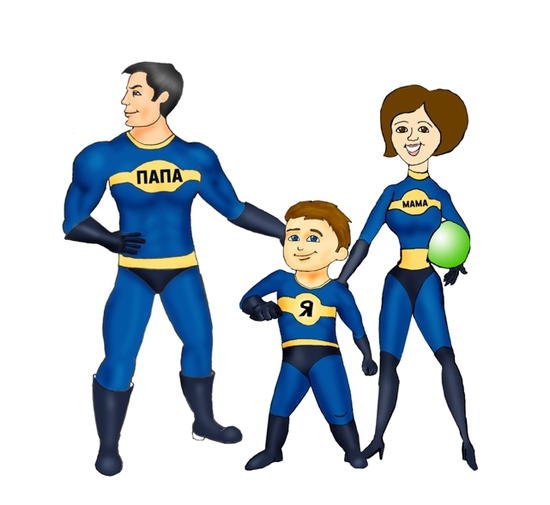                                           Составитель:  Тыщенко Наталья Александровна                                                                           Учитель  физической культуры2019г. 1. Введение: 1.1. Спортивные соревнования «Папа, мама, я – спортивная семья!» проводятся ежегодно в КГУ «Капитоновская СШ».1.2.Материально-техническое обеспечение:- мячи, скакалки, стойки, флажки, кегли, музыкальное сопровождение.-оформление спортивного зала.2. Цель и задачи проведения: 2.1. Привлечение к регулярным занятиям физической культурой и спортом детей и родителей; 2.2. Укрепление семейных отношений и формирование у подрастающего поколения позитивных установок к сохранению и развитию семейных традиций, созданию полноценной семьи; 2.3. Формирование здорового образа жизни; 2.4. Пропаганда спорта как основа воспитания физически здорового и социально активного подрастающего поколения; 2.5. Совершенствование форм организации массовой физкультурно-оздоровительной и спортивной работы. 3. Классификация соревнований: 3.1. Спортивные соревнования «Папа, мама, я – спортивная семья!»; 3.2. Соревнования командные. 4. Организаторы и проводящие организации: 4.1. Общее руководство подготовкой и проведением соревнований осуществляет учитель физической культуры  КГУ «Капитоновской СШ»; 5. Требования к участникам и условия их допуска: 5.1. К участию в соревнованиях допускаются семьи в составе трёх человек ( папа, мама и ребёнок независимо от пола в возрасте 7– 10 лет). К участию приглашаются по одной команде от  класса.5.2. Все участники должны иметь допуск врача ( медика учреждения). Каждая команда должна иметь название, спортивный девиз, эмблему, иметь единую спортивную форму либо отличительные элементы в одежде и группу поддержки в любом составе; 5.3. Конкурсные задания: конкурс «Визитная карточка», спортивные эстафеты. 6. Программа соревнований: 6.1 Спортивные соревнование проводилось 26 сентября 2019 года  в 15.00 в спортивном зале КГУ «Капитоновская СШ»6.2 Конкурсы и спортивные эстафеты:Сценарий праздника«Папа, мама, я – спортивная семья»Вводная часть:Открытие праздника. Звучит марш и в зал входят один за другим родители и их дети. Построение.Учитель: Уважаемые родители, гости нашего праздника «Папа, мама, я - спортивная семья». Внимание! Внимание!          Дорогие болельщики, спортсмены, судьи!          Спорт - это здоровье!          Спорт - это крепкие мышцы!          В спорте во все времена          Воля стальной быть должна.    Наши спортсмены продемонстрируют готовность защищать, прежде          всего, свою семью, ведь семья - самое главное в жизни. Это близкие и   родные люди, кто нас любит и о нас заботится.  Итак, представляю наших участников и судей.          Семья Мандрик Варвары - ученицы 1 класса          Семья Долиной Евдокии - ученика 2 класса          Семья Верина Максима - ученицы 3 класса          Семья Эрбес Эвелины -ученика 4 класса    Представление жюри. - А кто же будет оценивать наше соревнование? Давайте познакомимся с нашим жюри.Зам по ВР Дунина Наталья Владимировна- считает, если не побегаешь, пока здоров, побегаешь, когда заболеешь!Учитель ФК -  Толыбаев Ислам Жанетбаевич- считает, что лучший семейный отдых – это спорт!       Пусть судья весь ход сраженья          Без промашки проследит.          Кто окажется дружнее,          Тот в бою и победит.          Делу - время, час - забаве.                      Учитель: Итак, с командами  и с жюри познакомились.К нам на праздник обещался прийти доктор Айболит. А вот и он. Как вы добрались доктор Айболит?Доктор Айболит.Я еле-еле успел к вам на праздник.По полям, по лесам, по лугам я бежал,И два только слова шептал:Школа, школа !Учитель: Уважаемый доктор, вы ничуть не опоздали, наш праздник только начинается. Но нам нужна ваша помощь: перед всеми соревнованиями врач должен осмотреть спортсменов, не больны ли они, могут ли участвовать в соревнованиях?Доктор Айболит. У вас ангина?Дети. Нет!Д.Айболит. Скарлатина?Дети. Нет!Д. Айболит. Аппендицит?Дети. Нет!Д. Айболит. Малярия и бронхит?Дети. Нет!Д.Айболит (осматривает детей и взрослых). Да, доволен я осмотром, здоровы все! Можно начинать соревнования! Команды идут к старту .                           Друг веселый, мячик мой.                         Он всегда, везде со мной.                          Раз, два, три, четыре, пять                           Будем с мячиком играть.          Команды на старт, внимание!                   Первая эстафета «Посадка овощей»Эстафету начинает ребенок. По команде судьи ребенок бежит до отметки, где лежит 1мяч берёт, бежит за другим мячом, обегает стойку. На обратном пути мячи в том же порядке положить. То же задание выполняют мама, папа. На старт! Внимание! Марш!                     Подоспела новая игра -                      Нелегкое задание                      За дело взяться нам пора                      И проявить старание.Вторая эстафета «Ловкий и умелый»Эстафету начинает мама. Берет 3 кегли  и расставляет их на заранее приготовленные метки , добегает до стойки берёт мяч ,бежит обратно прямо и передаёт эстафету ребёнку . Эстафету продолжает ребёнок – обводит мяч между кеглями , обратно мяч в руках, передает эстафету папе, который кегли должен собрать, обежать стойку и вернуться. На старт! Внимание! Марш!                                Третья эстафета «Самый быстрый» Бег с эстафетной палочкой (выполняет вся семья).                                Четвёртая эстафета «Прыг-скок»Бег с гимнастической палкой (бег начинают папы сверху на палке, добегают до стойки, оббегают, возвращаются, забирают маму, затем ребенка).Пятая эстафета «Каракатица»  Упор руками и ногами, спина параллельно полу, передвигаться руками вперед. Шестая эстафета “Все сразу”Команды бегут одновременно в полных составах. Участники берутся за руки (или встают в колонну, берутся за пояс) бегут до стойки, оббегают ее и возвращаются к финишу.Седьмая  эстафета «Мой весёлый звонкий мяч»Эстафету начинает папа -  ведёт мяч баскетбольный  между кеглями, обратно бежит прямо. Эстафету принимает мама бежит  с мячом. Эстафету принимает ребенок – прыгает на мяче. На старт! Внимание! Марш!Восьмой конкурс «Комбинированная эстафета».Начинает конкурс папа с мамой.  Мяч  укреплён между плечами и  таким образом бегут до флажка. Мяч оставляют у стойки. Далее мама берёт скакалку и  возвращается обратно, папа остаётся у флажка.  Далее ребёнок берёт скакалку и прыгает до папы. Обратно, забрав мяч бегут вместе до финиша. На старт! Внимание! Марш!                                          Переправа, переправа,                                          Берег левый, берег правый.Между ними сплошь болото,Попасть в него нам неохотаДевятая эстафета «Сложный переход».Представьте, что перед вами болото. Это болото может легко выдержать ребенка, но не выдерживает взрослого человека. Поэтому ребята помогают перейти болото папе и маме. Им выдается всего три «кочки». Дети переносят «кочки», по которым шагают их родители. На старт! Внимание! Марш!Папы , папы , улыбнитесь,  Спортом заниматься не ленитесь.   Итак, конкурс для пап.                         Кто в мишень бьет лучше всех,                         Тому сопутствует успех.                          Нужно метким быть, друзья,                          Пригодится, знаю я.Каждому участнику вручаются три мяча. Выполняется три броска , стараясь попасть в кольцо. Кто больше забросит мячей, тот и победит.На старт! Внимание! Марш!Игр веселых много знаем.С удовольствием играемВ эти игры всякий раз,Поиграем и сейчас.          А сейчас конкурс для наших мам. Сейчас им предстоит  в течении 1 минуты прыгать на скакалке. А мы вместе будим считать.  Конкурс болельщиков. По одной девочке от команды одновременно прыгают на двух ногах вперёд.  Считается количество прыжков за 30 секунд. Побеждает участница, у которой количество прыжков больше.     Как быстро окончилась наша игра ,                        И вот подводить итоги пора.                          Судейская коллегия подводит общие итоги.  Определение победителей:Победители и призёры соревнований определяются по наибольшей сумме баллов по всем конкурсным заданиям. Так же определяются победители по отдельным конкурсам. Награждение:  Команды, занявшие 1, 2, 3 места награждаются дипломами соответствующих степеней.  Участники, определенные лучшими по отдельным конкурсам в номинациях, награждаются грамотами; 1 место – семья Эрбес2 место- семья Мандрик3 место- семья Долиных     Учитель: Все закончилось: игры, волненья,               Только верим, что игры семейные               Всех нас вместе опять соберут.               Желаем вам, друзья, всегда                Быть сильными спортсменами.                Ведь только спорт поможет вам                Здоровыми быть, сильными.Список используемой литературы.1.Барков В.А. Физкультурно-оздоровительная работа в начальных классах.2013г.	2.Белоножкина О.В. Спортивно-оздоровительные мероприятия в школе. 4.Т.Н.Образцова «Подвижные игры для детей»;талантливому педагогу-заботливому  родителю. 2005г.5.М.Ф.Литвинова «Подвижные игры и игровые упражнения» Линка-Пресс 2005г.Самоанализ спортивного праздника.   Спортивно-оздоровительную работу нужно начинать с первых шагов ребенка в школе, когда он еще не достиг подросткового возраста. Для младших школьников на уроках обязательны физкультурные минутки, но кроме них необходимо проводить небольшие беседы о вреде курения, о важности соблюдения режима дня, о роли спорта.На родительских собраниях нужно убеждать родителей в важности ведения здорового образа жизни, совместном культурном отдыхе с детьми.Спортивный праздник «Папа, мама, я – спортивная семья» - традиционный.По содержанию мероприятие соответствует общим воспитательным задачам и возрастным особенностям.Такое мероприятие способствует не только воспитанию потребности здорового образа жизни, но и сплочению классного коллектива, детей и родителей. Подготавливаясь к данному празднику в первую очередь нужно Определить членов жюри, семьи-участники. Подготовить грамоты (спортивной тематики), призы участникам. Учитель физической культуры готовит спортивный инвентарь,  праздничное  убранство зала. Очень важен организационный момент.Результатом спортивного мероприятия, является понимание детьми роли семьи в жизни человека.  Чёткое начало и эмоциональный тон, заданный учителем, позволили создать атмосферу праздника и взволнованности.Общая оценка воспитательного мероприятия.1.На мероприятии удалось достигнуть воспитательные цели и задачи.2. Совместный праздник помог сформировать традиции класса, развить самостоятельность учащихся, расставить приоритеты семейных ценностей.